** 저희 교회에 처음 나오신 분들과 방문하신 분들을 진심으로 환영합니다**ㆍ예결산공동의회: 오늘 예배 후 본당, 참석 대상: 세례 및 입교인ㆍBible12(성경개관) 4강: 오늘 공동의회 후 Teestube 윗층ㆍ뒤메나라모임: 12월 11일(수) 11시 Teestubeㆍ나라주일: 다음 주일 ㆍ성탄맞이 병원순회찬양: 다음 주일 예배 후, 누구나 함께 하실 수 있습니다.ㆍ성탄절 예배: 12월 25일 12시, 유아세례 및 성찬식, 선물 나눔(남선교회 주관)ㆍ송년주일 및 은퇴식: 12월 29일 주일ㆍ송구영신 새벽기도회: 12월 30일(월)~1월 4일(토) ㆍ2020년도 서리집사 후보자: 남자-김다니엘, 김영수, 민경웅, 박상훈, 박성호, 박요셉, 백능현, 서민규, 오지훈, 이승열, 이재완, 정보현, 조선형, 조준호, 최성호, 한명일, 한정우, 한혁. 여자-강경희, 강혜경, 김아영, 김평님, 김학순, 김혜경, 나지홍, 단주현, 민명희, 박성희, 박희영, 백윤정, 석호선, 석혜진, 송수미, 서영지, 서희정, 신상희, 안동숙, 안영희, 양귀남, 양순이, 유근임, 이미전, 이선영, 이은지, 임선향, 장혜진, 정규선, 정수연, 정정아, 허지은(금주부터 송구영신새벽기도회 포함 최소 1회 이상 새벽기도회 참석자를 신년 둘째 주일에 최종 임명합니다.)ㆍ각 부서와 기관들은 내년도 조직 및 사업 내역을 알려주시기 바랍니다.ㆍ2020매일성경 값: 본문27, 큰글/순33, 청소년31, 큐티아이55, 저/고학년37ㆍ귀가: 손재호 ㆍ이사: 최성호-이선영/민찬,민서(Heinrich-Holtschneider-Weg 131) ㆍ생일: 강혜경, 정희정, 이지선, 권덕기, 장혜진, 이태하ㆍNRW교회연합회 목회자 모임: 12월 9일(월) 12시 Bonn◆말씀일기 일정일/계12:1-17    월/계13:1-10      화/계13:11-18     수/계14:1-13목/계14:14-20   금/계15:1-8       토/계16:1-9       일/계16:10-21◆114 운동-하루(1) 한번(1) 말씀일기 & 성경 (4)장 통독(성경 200독 대행진: 171독 김영희 권사1독, 한상철 장로2독, 서민규 집사1독) ◈ 예배위원 안내 ◈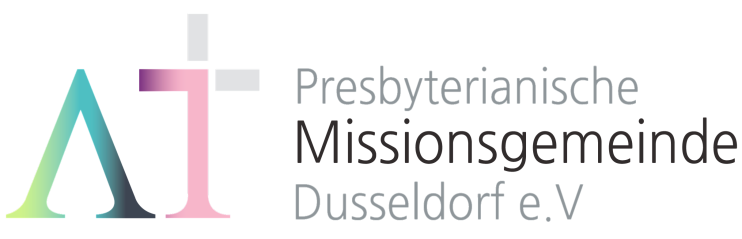 “나의 평안을 너희에게 주노라” (요14:27)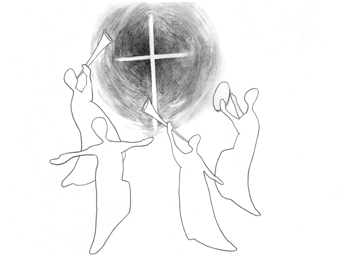 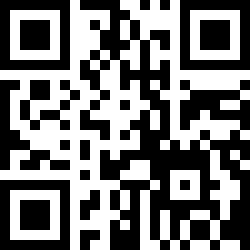 1983년 5월8일 창립     뒤셀도르프선교교회                 교회 홈페이지 duemission.de                  교회주소Alte-Landstr. 179, 40489 Düsseldorf인도: 손교훈 목사※는 함께 일어섭니다.▶ 손교훈 목사의 말씀일기 계11장 '내 얕음을 알고' ◀

늘 그랬습니다. 
늦게야 깨달았습니다.

'얕은 글'이라는 그의 지적이 옳습니다.
그러나 그 말이 내게 상처가 되지 않아야 하는 것은,
말씀일기 그 출발부터 나는 이미 내 얕음을 알고
하나님 말씀의 깊이에 붙어가고자 했던 때문입니다.

그래도 그것이 얄팍함의 핑계가 될 순 없습니다.
나는 분명 더 깊어져야 하니까요.

그렇게 되면, 좀 더 단순해지겠지요?
하나님 앞에서는 깊어질수록 단순해지는 것 같으니까요.

'기록하지 말라'(10:4)시는 말씀의 메아리가 
오늘 그의 입을 통해 또 다른 방식으로 들려오니, 
힘겨운 신비입니다.

마지막 때에 권세 받은 “두 증인”처럼, 
좀 더 “굵은 베옷”(3)을 입어야겠습니다. 
어쨌든, 약속에 붙들려
끝까지 달려가야겠습니다.

얼마 후에는 조금은 더 깊어진 나를 만나고 싶습니다.12월 8일12월 15일12월 22일12월 25일예배기도박요셉신일수서민규김종권말씀일기손재호민경웅오경민x안내위원신형만, 예배부신형만, 예배부신형만, 예배부신형만, 예배부헌금위원양귀남, 한정우양귀남, 한정우양귀남, 한정우양귀남, 한정우애찬봉사밥상 하나나라주일밥상 둘밥상 셋※입례송/Eingangslied   …...……… 왕이신 나의 하나님 ………..……※예배부름/Eingangsgebet ……………………………………………………………………다함께인도자※찬송/Gemeindelied …………………………… 42장 ………………….……………다함께※신앙고백/Glaubensbekenntnis   …………………………………………..................다함께성시교독/Wechselwort ……………….. 교독문116번 …………….................다함께찬송/Gemeindelied  …………………………  431장 ………………….……….……다함께기도/Gebet      ………........………………………………………………............................말씀일기/Bibeltagebuch  …………………………………………….............................찬양/Chor   …………………………………………………………………………………………박요셉 집사손재호안수집사찬  양  대 성경봉독/Text zur Predigt ...………… 요한6:15-21 …..…....…………………인  도  자.설교/Predigt  …………………… 내니 두려워하지 말라 …..……………..손교훈 목사찬송/Gemeindelied  ……………………….…… 432장  ………………….…….……합심기도/Gebet    ……........……………………………………………….......................봉헌/Kollekte      ………………… 봉헌송: 서영지 교우 ……………………다  함  께다   함   께다   함   께교제/Bekanntmachung   …….....................................................…………...............다함께※주기도송/vaterunser …………………………………………………………......................다함께※축도/Segen   ………………………………………………………………………......................손교훈 목사